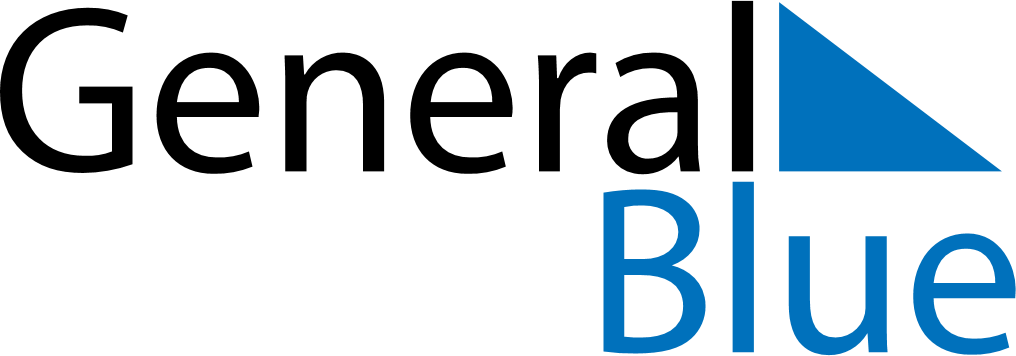 June 2027June 2027June 2027BahrainBahrainSundayMondayTuesdayWednesdayThursdayFridaySaturday123456789101112Islamic New Year13141516171819Day of Ashura2021222324252627282930